Toolbox / Team Meeting Record* Upload a copy of the completed Toolbox/Team Meeting Record when signing-off the task on either: (i) the Home Module (Dashboard); and/or, (ii) uploading to a worker’s file via the Our People Module.APPENDIX 1: HAZARDOUS MANUAL HANDLING TOOLBOX – Safe Lifting Zones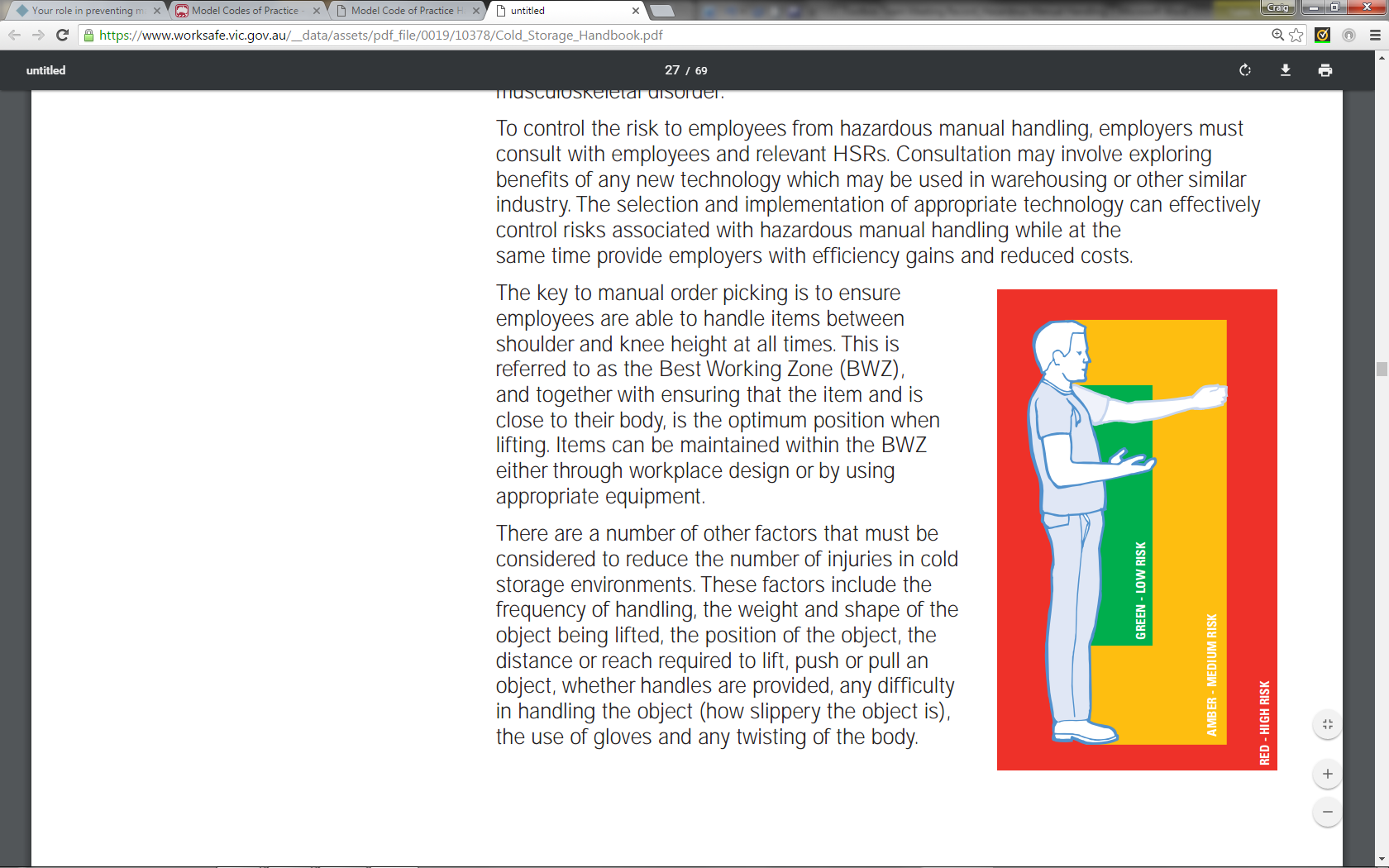 Date:Topic Discussed:Hazardous Manual HandlingPresented By:Items discussed	WHAT IS HAZARDOUS MANUAL HANDLINGA hazardous manual task, means a task that requires a person to lift, lower, push, pull, carry or otherwise move, hold or restrain any person, animal or thing involving one or more of the following:repetitive or sustained forcehigh or sudden forcerepetitive movementsustained or awkward postureexposure to vibration. These factors (known as characteristics of a hazardous manual task) directly stress the body and can lead to injury.SAFE MANUAL HANDLING ZONESWHY HAZARDOUS MANUAL HANDLING IS A PROBLEMHazardous manual handling can lead to injuries or disorders of the muscles, nerves, tendons, joints, cartilage and spinal discs. Some of these injuries are referred to as:sprains and strainsback injurieslower back painjoint and bone injuries or degenerationsoft-tissue injuries to the wrists, arms, shoulders, neck or legs or soft tissue or abdominal herniaschronic pain.Collectively, these conditions are known as musculoskeletal disorders (MSDs).HOW DO MUSCULOSKELETAL DISORDERS OCCURMSDs occur in two ways:Gradual wear and tear to joints, ligaments, muscles and inter-vertebral discs caused by repeated or continuous use of the same body parts, including static body positions.Sudden damage caused by strenuous activity, or unexpected movements such as when loads being handled move or change position suddenly. Injuries can also occur due to a combination of these mechanisms.YOUR ROLE IN PREVENTING MANUAL HANDLING INJURIESAll workers have a general duty to take reasonable care of their own health and safety, and that of others who may be affected by their work, and to cooperate with the controls that have been established to manage manual handling.Where possible, please notify us immediately of any hazardous manual handling tasks that you become aware of. This can be done by:Face-to-face discussion or telephone call; orReport a Hazard in Safety Champion; or Email or the Health and Safety Hazard or Suggestion Reporting Form.Actions Required – These are to be uploaded to Safety Champion “Action Module”Close DateAction Ref No.AttendanceName Signature Name Signature 